Transport cysternami - kilka ważnych wskazówekJak działa transport cysternami oraz na co zwrócić uwagę wybierając firmę, która przewiezie nasz towar? Przeczytaj o tym w naszym artykuleBranża transportowaTransport to branża, bez której tak naprawdę handel byłby niemożliwy. Każdy produkt, który został wyprodukowany w jakieś części naszego świata musi zostać przetransportowany czy to do klienta czy do firmy, która zamówiła dany produkt hurtowo, w celu jego sprzedaży. Oczywiście transport odbywa się wieloma drogami. Prężnie działa transport morski czy powietrzny ale także tradycyjnie dostępny jest także transport cysternami. Na co zwrócić uwagę, wybierając firmę transportową, która dzięki swojej działalności bezpiecznie przewiezie nasze produkty?Transport cysternami - weź to pod uwagę!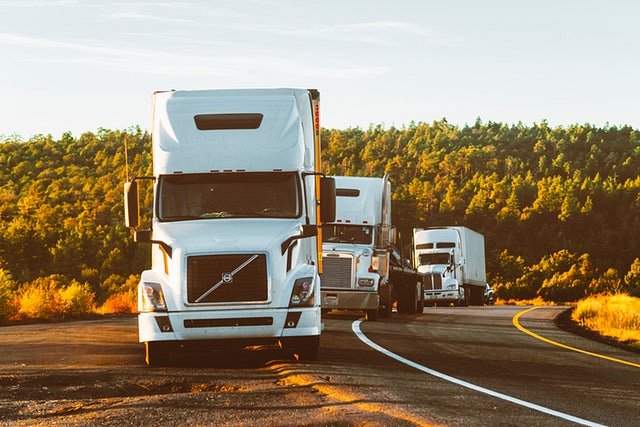 Jeżeli potrzebny Ci transport cysternami zainteresuj się firmą, która posiada wieloletnie doświadczenie w branży transportowej i logistycznej. Dopytaj się czy dany przedsiębiorca posiada odpowiednie uprawnienia. Równie ważna jest kwestia ubezpieczenia w razie wypadku. I nie mamy tu na myśli popularneco OC czy AC a ubezpieczenie firmy, związane z jej działalność oraz ryzykiem jakie ze sobą niesie. W zakresie transportu i logistyki liczy się bezpieczeństwo towarów, pamiętaj zatem by wybrać nowoczesną firmę, która działa innowacyjnie i jest otwarta na potrzeby każdego klienta. 